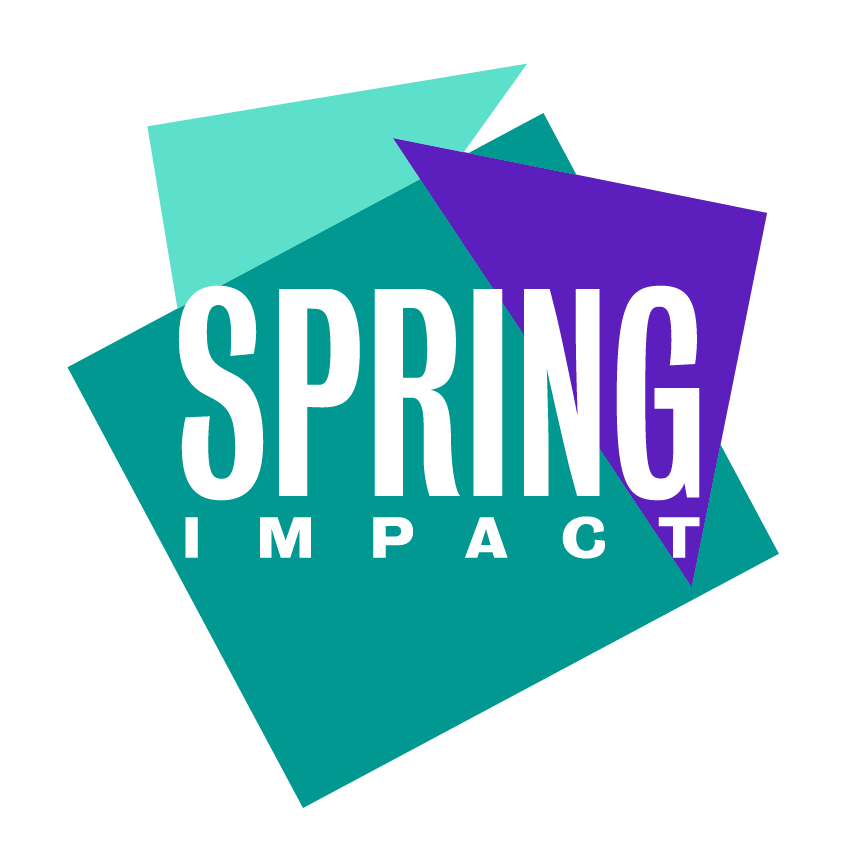 SOCIAL ORGANISATON REVIEWDate							Name of Organisation						Contact NamePosition                                                                                   					THE ORGANISATIONLegal status (Company, Partnership, Sole Trader etc)Trade Mark registration details (give details of what is trademarked?)Organisational objectivesGovernance structure (Board formation & description) Management structure (senior management roles)Number of employeesPROJECTProject objectives (goals of the project, why looking to scale, how are you creating social value?) Project team (who is the lead, who makes up the team, team profile)Project activities (description of main products/services that the organisation provides)Number of beneficiaries served annuallyDetails of major supplier contractsCUSTOMERSTypical Customer/Client profile (give details of your typical customer)Target Customer/Client profile (give details of your target customer)Dealing with customers (is it you or the implementer who deals with the customer?) Who will have initial contact Who will set the selling price Who will invoice customerWho will collect the moneyPricing guidelines (how do you price your products/services?)Description of current demand creation activities (details of advertising/promotional activity)Seasonality (is seasonality an issue for your business workflow, if so, how?)Customer complaints procedures (how do you deal with customer complaints?)FINANCIAL Originator (you/current project)Project revenue (government contracts are included) source & total figuresPhilanthropic income source & total figuresOther income sources source & total figureTotal financial year income forecastFunding timescales (grant funding – how long are the grants secured for?)Reporting requirementsCost breakdownProfitability of products/servicesAccounts – audited (are your accounts audited and by who?)Anticipated ongoing income stream/s - give sources of expected income e.g. Fee from implementer (franchise fee), marketing, brand, product sales and give % breakdown. IMPLEMENTER (THE PERSON OR ORGANISATION WHO RUNS YOUR REPLICATION)Start-up costs (give brief breakdown for start-up costs involved in replicating this project)Intellectual Property - Trade Mk/Agreement/Territory (give details of any IP costs involved)Induction Training (number of days and how much would this cost?)Ongoing costsMarketingStationeryEquipment detailsShop-fitting detailsOffice ItemsOther start-up costs If you have replicated previouslyFinancial forecast (if possible) - give a financial forecast for the implementerAnticipated margins (if possible) - what margins should the implementer expect?Fees collected from franchisee in the pastAmountProcess for collectionHow fee structure was determinedMARKETINGKey brand values to implementers/end-clientsBrand management (how is the brand being developed?)Brand guidelinesAny documentation available?Responsibility (Agency details if there is one)Market Positioning (how is the organisation positioned in the market)Advertising & promotion activity (give details how is advertising done) Sales techniques & training responsibility (how do you sell and is there any sales training been provided?)MONITORING AND EVALUATIONSystems: What data collection systems do you currently have in place?Data type: What sort of data is being collected, including the main impact and outcome measures?What data collection methods are you using? For example, clients records, internal QA audits, customer surveys, financial records etc.Have any external evaluations been carried out? Please detail/provide any reports.Have you used comparison groups or complex evaluation techniques e.g. randomised control trials, cost benefit analysis or SROI? Please detail/provide any reports.Data collection: How regularly do you collect data?Data storage: How is data being stored?Data analysis: How is the data being analysed?Data usage: How is the data being used?How significant are the outcomes for beneficiaries? How does this compare to similar interventionsSYSTEMISATIONHave you documented your current policies and procedures?Client management proceduresQuality control standards and proceduresProcurement policiesMarketing materialTraining manualsAccounting systemsCommunication systemsInformation technologyJob descriptions roles and responsibilitiesChild protectionHealth & safety standards Stock control required for day-to-day operationCash handling/banking Book-keepingCommunication & reporting by Franchisee to FranchisorPurchasing from nominated suppliers necessaryCredit controlAdd/delete as appropriateADDITIONAL NOTES